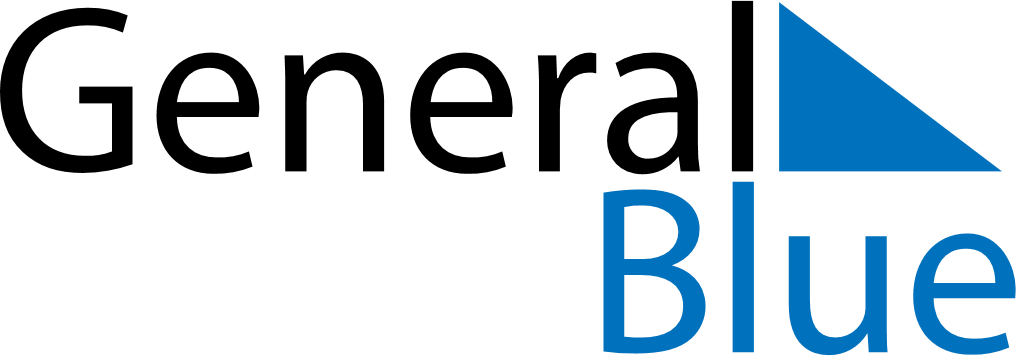 August 2021August 2021August 2021August 2021UgandaUgandaUgandaSundayMondayTuesdayWednesdayThursdayFridayFridaySaturday123456678910111213131415161718192020212223242526272728293031